Università di PisaDipartimento di InformaticaTechnical Report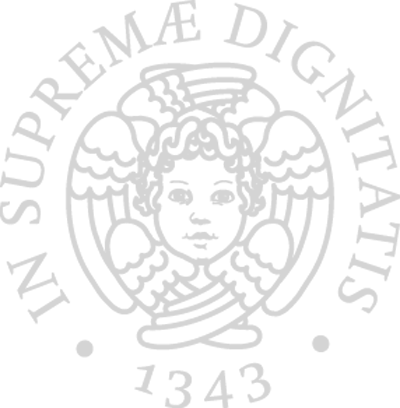 Titolo del rapporto tecnicoPrimo autore		Secondo autoreMarch 1, 2015License: Creative Commons: Attribution-Noncommercial - No Derivative WorksAddress: Largo B. Pontecorvo 3, 56127 Pisa, Italy - Tel. +39 050 221270